Formulár na odstúpenie od zmluvy(tento formulár môžete vyplniť a odoslať v prípade, že máte ako Kupujúci záujem odstúpiť od zmluvy)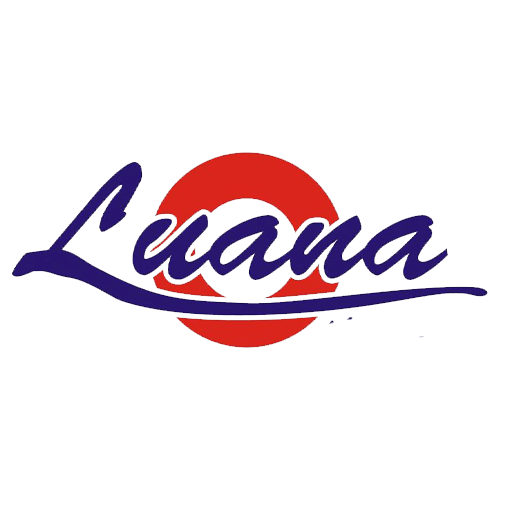 Predávajúci: LUANA, spol. s r. o. Nám. M. Pajdušáka 46, 053 11 Smižanytel. čísle +421 903 950 799, +421 911 950 799e-mailom eshop@luana.skTýmto Vám oznamujem, že v súlade so zákonom č. 102/2014 Z. z. o ochrane spotrebiteľa pri predaji tovaru alebo poskytovaní služieb na základe zmluvy uzavretej na diaľku alebo zmluvy uzavretej mimo prevádzkových priestorov predávajúceho a o zmene a doplnení niektorých zákonov, odstupujem od zmluvy na tento zakúpený tovar:....................................................................................................	.....................................................................................................	.....................................................................................................	Číslo objednávky alebo faktúry: .................................................................................................	Dátum dodania tovaru: ..................................................................	Dôvod odstúpenia (nepovinné)	Prosím o vrátenie peňažných prostriedkov na bankový účet číslo: ................................................................................	V ............................. dňa ............................. Podpis spotrebiteľa ......................................(iba ak sa tento formulár podáva v listinnej podobe)Poučenie: Kupujúci môže odstúpiť od zmluvy 14 dní od prevzatia tovaru alebo poslednej časti dodávky a to bez ohľadu na spôsob prevzatia tovaru či platby. Uvedená lehota je určená na to, aby sa kupujúci v primeranom rozsahu zoznámil s povahou, vlastnosťami a funkčnosťou tovaru. Pre dodržanie lehoty na odstúpenie stačí, ak bolo oznámenie o odstúpení najneskôr posledný deň lehoty na adresu Predávajúceho. Odstúpením sa kúpna zmluva od začiatku ruší.Kupujúci nemusí uviesť dôvod, pre ktorý od zmluvy odstupuje. Kupujúci je ale povinný oznámiť Predávajúcemu číslo kúpnej zmluvy (faktúry), od ktorej odstupuje, uviesť akého Tovaru a v akom počte sa odstúpenie týka a oznámiť Predávajúcemu bankové spojenie k vráteniu peňažných prostriedkov bezhotovostne.Ak odstúpi Kupujúci od zmluvy, zašle alebo odovzdá Predávajúcemu bez zbytočného odkladu, najneskôr však do 14 dní od odstúpenia, tovar, ktorý od neho dostal. Tovar by mal byť vrátený Predávajúcemu kompletný, pokiaľ možno v pôvodnom obale, bez známok opotrebenia či poškodenia.Predávajúci potvrdí bez zbytočného odkladu prijatie odstúpenia od zmluvy na elektronickú adresu Kupujúceho.Náklady na vrátenie tovaru späť Predávajúcemu nesie Kupujúci. Kupujúci zodpovedá za zníženie hodnoty tovaru, ku ktorému došlo v dôsledku zaobchádzania s týmto tovarom iným spôsobom, než ktorý je potrebný na oboznámenie sa s povahou a vlastnosťami tovaru vrátane jeho funkčnosti.Ak je vrátený tovar poškodený, javí známky nadmerného opotrebenia alebo nie je kompletný v dôsledku porušenia povinností Kupujúceho, je Predávajúci oprávnený voči Kupujúcemu uplatniť nárok na náhradu znižovania hodnoty tovaru a započítať ho na vrátenú sumu.Ak odstúpi Kupujúci od kúpnej zmluvy, je Predávajúci povinný Kupujúcemu vrátiť sumu plne zodpovedajúcu cene tovaru a zaplateným nákladom na jeho dodanie do 14 dní od odstúpenia od zmluvy a to bankový účet, ktorý Kupujúci uvedie v tomto formulári. Ak ponúka Predávajúci v rámci určitého spôsobu dodania tovaru niekoľko možností, je povinný Kupujúcemu nahradiť najlacnejší z nich bez ohľadu na to, ktorú si Kupujúci pri objednávke zvolil. Ak odstúpi Kupujúci od kúpnej zmluvy, Predávajúci mu nie je povinný vrátiť prijaté peňažné prostriedky skôr, než mu Kupujúci tovar odovzdá alebo preukáže, že tovar Predávajúcemu odoslal.